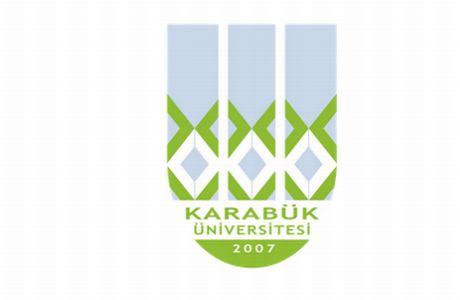 T.C.KARABÜK ÜNİVERSİTESİHASSAS GÖREV FORMUT.C.KARABÜK ÜNİVERSİTESİHASSAS GÖREV FORMUT.C.KARABÜK ÜNİVERSİTESİHASSAS GÖREV FORMUHassas Görev Tanımı : Kurum / organizasyonların hizmet ve faaliyetlerinin yürütülmesi esnasında kurum imajını sarsacak, itibar kaybına sebep olacak iş ve işlemlere, bunun yanında hizmet ve faaliyetleri etkinlik, ekonomiklik ve verimlilik bakımından olumsuz yönde etkileyecek görevlere hassas görev denir.Hassas Görev Tanımı : Kurum / organizasyonların hizmet ve faaliyetlerinin yürütülmesi esnasında kurum imajını sarsacak, itibar kaybına sebep olacak iş ve işlemlere, bunun yanında hizmet ve faaliyetleri etkinlik, ekonomiklik ve verimlilik bakımından olumsuz yönde etkileyecek görevlere hassas görev denir.Hassas Görev Tanımı : Kurum / organizasyonların hizmet ve faaliyetlerinin yürütülmesi esnasında kurum imajını sarsacak, itibar kaybına sebep olacak iş ve işlemlere, bunun yanında hizmet ve faaliyetleri etkinlik, ekonomiklik ve verimlilik bakımından olumsuz yönde etkileyecek görevlere hassas görev denir.Hassas Görev Tanımı : Kurum / organizasyonların hizmet ve faaliyetlerinin yürütülmesi esnasında kurum imajını sarsacak, itibar kaybına sebep olacak iş ve işlemlere, bunun yanında hizmet ve faaliyetleri etkinlik, ekonomiklik ve verimlilik bakımından olumsuz yönde etkileyecek görevlere hassas görev denir.Hassas Görev Tanımı : Kurum / organizasyonların hizmet ve faaliyetlerinin yürütülmesi esnasında kurum imajını sarsacak, itibar kaybına sebep olacak iş ve işlemlere, bunun yanında hizmet ve faaliyetleri etkinlik, ekonomiklik ve verimlilik bakımından olumsuz yönde etkileyecek görevlere hassas görev denir.İdari Mali İşlerİdari Mali İşlerİdari Mali İşlerİdari Mali İşlerİdari Mali İşlerHassas GörevlerHassas Görevi Olan PersonelHassas Görevi Olan PersonelGörevin Yerine Getirilmeme SonucuAlınacak Önlemler      * Giderlerin kanun, tüzük, kararname ve yönetmeliklere uygun olmasını sağlamak      * Bütün Mali İşlemlerde maddi hata bulunmamasını sağlamak      * Akademik Personelin ek ders sınav ücretlerini yapmak     * Akademik ve idari personelin İkinci Öğretim mesaisinin hesaplanmasını yapmak ve belgelerini     * Tüm personelin belgelerini kontrol ettikten sonra geçici veya sürekli görev yolluğu harcırahlarını yapmak ve Strateji Geliştirme Dairesi Başkanlığına göndermek      * Tüketim ve demirbaş (eğitim malzemeleri, kırtasiye, bina bakım ve onarım malzemeleri, ahşap ve metal malzemelerin, elektronik donanım ve teknolojik malzemeleri, makine ve teçhizat alım ve bakımları vb.) malzemelerinin ihale ile satın alım işlemlerini yapmak.Mustafa AKYÜREKİlhan BİŞGİNMustafa AKYÜREKİlhan BİŞGİNKamu zararına sebebiyet verme riski*Birimde görevlendirilen Akademik Personelin Ek ders Beyanlarının zamanında kontrolünün sağlanarak, Personelin Görevli,İzinli olduğu günlere dikkat edilmesi*Birimin ihtiyacı doğrultusunda satın alınan malzemelerin Teknik Şartnamaelere uygunluğunun kontrol edilmesi,*Piyasa Fiyat Araştırmasının titizlikle yürütülmesi*İlgili personelin çeşitli eğitim programlarına katılımının sağlanması suretiyle mevzuata hakim olması hususunun gözetilmesi*Mevzuat değişikliklerinin takip edilmesiİç kontrol standartlarına uyum eylem planı kapsamında yapılan çalışmalarMustafa AKYÜREKİlhan BİŞGİNMustafa AKYÜREKİlhan BİŞGİNZaman kaybı* İç kontrol standartlarına uyum eylem planı kapsamında yapılan çalışmaların birim bazında takip edilmesi*İç kontrol standartları konusunda ilerleme yapamayan birimlere destek verilmesi*İç kontrol sistemi izleme araçları geliştirerek iç kontrol sisteminin izlemesinin sağlanması*İç kontrol konusunda eğitimlere personelin görevlendirilerek bilgilendirilmesi*İç kontrol düzenlemelerinin takip edilerek çalışmaların güncellenmesi